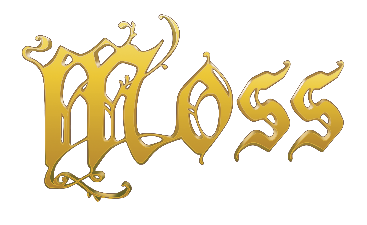 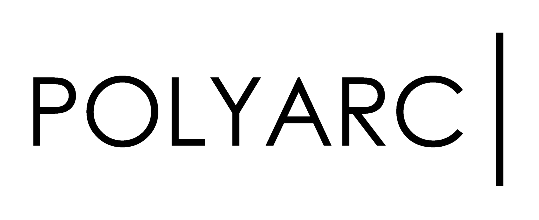 A New World Awaits…  Moss™ Launches Today on PlayStation®VRImmerse Yourself in this First-of-Its-Kind Storybook AdventureSEATTLE, WA – February 27, 2018 – Your time has come at last, dear Reader. Today, Polyarc invites fans around the world to experience the potential of virtual reality with Moss, an action-adventure puzzle game like no other. Players will enter a rich tale of myth and magic, joining the unlikely hero Quill on an epic journey. Crafted to maximize the transformative magic of VR, Moss allows players to reach into a dynamic world—their every action having impact. Moss is now available at PlayStation Store, GameStop, and Amazon for $29.99 USD MSRP.Moss’s first showing during Sony’s 2017 E3 press event captured fans’ imaginations with its intuitive gameplay, creative design, and high degree of artistic polish. Since then, the game has earned more than 20 global awards and nominations and been named one of 2018’s most anticipated releases by notable media outlets. Moss takes classic components of a great game—compelling characters, gripping combat, and captivating world exploration—and combines them with the exciting, interactive opportunities of virtual reality. Leveraging the capabilities of PlayStation VR, Moss transports players into a world where they’ll manipulate the field of play as their own character, while also guiding the hero Quill. The latest Moss Launch Trailer highlights the depth of the environments and gives a taste of the unique partnership players will form with Quill. With complementary abilities, only together will they prevail.Moss is rated E for Everyone by the ESRB. For more information, visit www.polyarcgames.com and follow the official Polyarc channels on Facebook, Twitter, YouTube, and Instagram.© 2018 Polyarc, Inc. All rights reserved. Moss is a trademark of Polyarc, Inc.About PolyarcPolyarc, located in Seattle, was founded in 2015 to explore the energizing and momentous possibilities of virtual reality, and to champion a culture where deep collaboration, creative expression, and high player value are at the forefront of every innovation. Polyarc’s team is made up of talented developers with deep experience working on well-known AAA franchises such as Destiny, Halo 3: ODST, Halo: Reach, Red Dead Redemption, and Guild Wars 2. https://www.polyarcgames.com/# # #